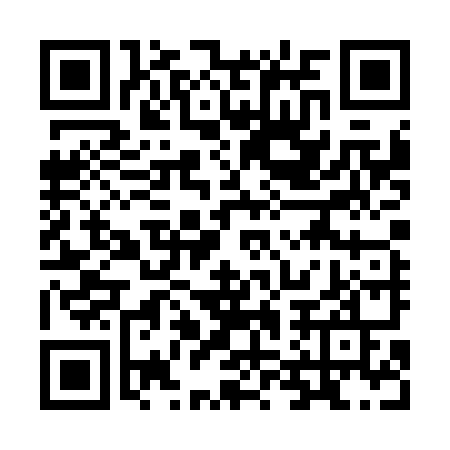 Ramadan times for Pyeongtaek, South KoreaMon 11 Mar 2024 - Wed 10 Apr 2024High Latitude Method: NonePrayer Calculation Method: Muslim World LeagueAsar Calculation Method: ShafiPrayer times provided by https://www.salahtimes.comDateDayFajrSuhurSunriseDhuhrAsrIftarMaghribIsha11Mon5:225:226:4812:424:026:356:357:5612Tue5:215:216:4712:414:026:366:367:5713Wed5:195:196:4612:414:036:376:377:5814Thu5:185:186:4412:414:036:386:387:5915Fri5:165:166:4312:404:046:396:398:0016Sat5:155:156:4112:404:046:406:408:0117Sun5:135:136:4012:404:056:416:418:0218Mon5:125:126:3812:404:056:426:428:0319Tue5:105:106:3712:394:056:436:438:0420Wed5:085:086:3512:394:066:436:438:0521Thu5:075:076:3412:394:066:446:448:0622Fri5:055:056:3212:384:066:456:458:0723Sat5:045:046:3112:384:076:466:468:0824Sun5:025:026:2912:384:076:476:478:0925Mon5:005:006:2812:384:076:486:488:1026Tue4:594:596:2612:374:086:496:498:1127Wed4:574:576:2512:374:086:506:508:1228Thu4:564:566:2312:374:086:516:518:1329Fri4:544:546:2212:364:096:516:518:1430Sat4:524:526:2012:364:096:526:528:1531Sun4:514:516:1912:364:096:536:538:161Mon4:494:496:1712:354:106:546:548:172Tue4:474:476:1612:354:106:556:558:183Wed4:464:466:1412:354:106:566:568:194Thu4:444:446:1312:354:106:576:578:215Fri4:424:426:1212:344:116:586:588:226Sat4:414:416:1012:344:116:586:588:237Sun4:394:396:0912:344:116:596:598:248Mon4:374:376:0712:334:117:007:008:259Tue4:364:366:0612:334:117:017:018:2610Wed4:344:346:0412:334:127:027:028:27